„Парт-тајм” плаћена пракса у компанији „SBB”Двомесечна пракса, чија ће реализација почети у априлу, пружа могућност студентима да се упознају са начином рада компаније SBB, иновационим технологијама и трендовима које ова компанија развија. Поред тога, студенти ће имати прилику да стекну радно искуство и практична знања из различитих области, као што су PR, HR, Product, Back office, Центар за едукацију, Финансије, да раде са врхунским професионалцима у SBB тиму као и да по завршетку студија добију могућност запослења у компанији SBB.Уколико ти ово звучи занимљиво, пошаљи нам свој CV и видео у трајању од 2 минута у коме би требало да:укратко представиш себе и своја интересовањанаведеш која област рада те занимаподелиш са нама шта желиш да научиш на овој праксиСвоју пријаву пошаљи на e-mail praksa@sbb.co.rs do 15.марта.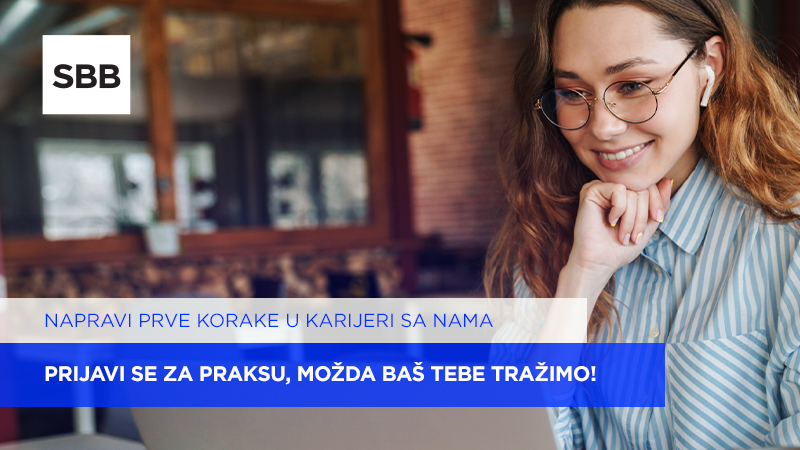 